В 2023 году в России отмечают 200 лет со дня рождения К.Д. Ушинского- русского педагога, писателя, основоположника научной педагогикив России.В марте в библиотеке им.А.Штанько  для дети 4 и 5 группы прошел литературно- познавательный час « Читаем детям Ушинского ». В ходе мероприятия дети познакомились с биографией и творчеством этого замечательного писателя. Ребята с удовольствием посмотрели сказку  «Проказы старухи Зимы» и отвечали на вопросы  викторины «Добрые сказки К.Ушинского». Детям очень понравилось данное мероприятие. 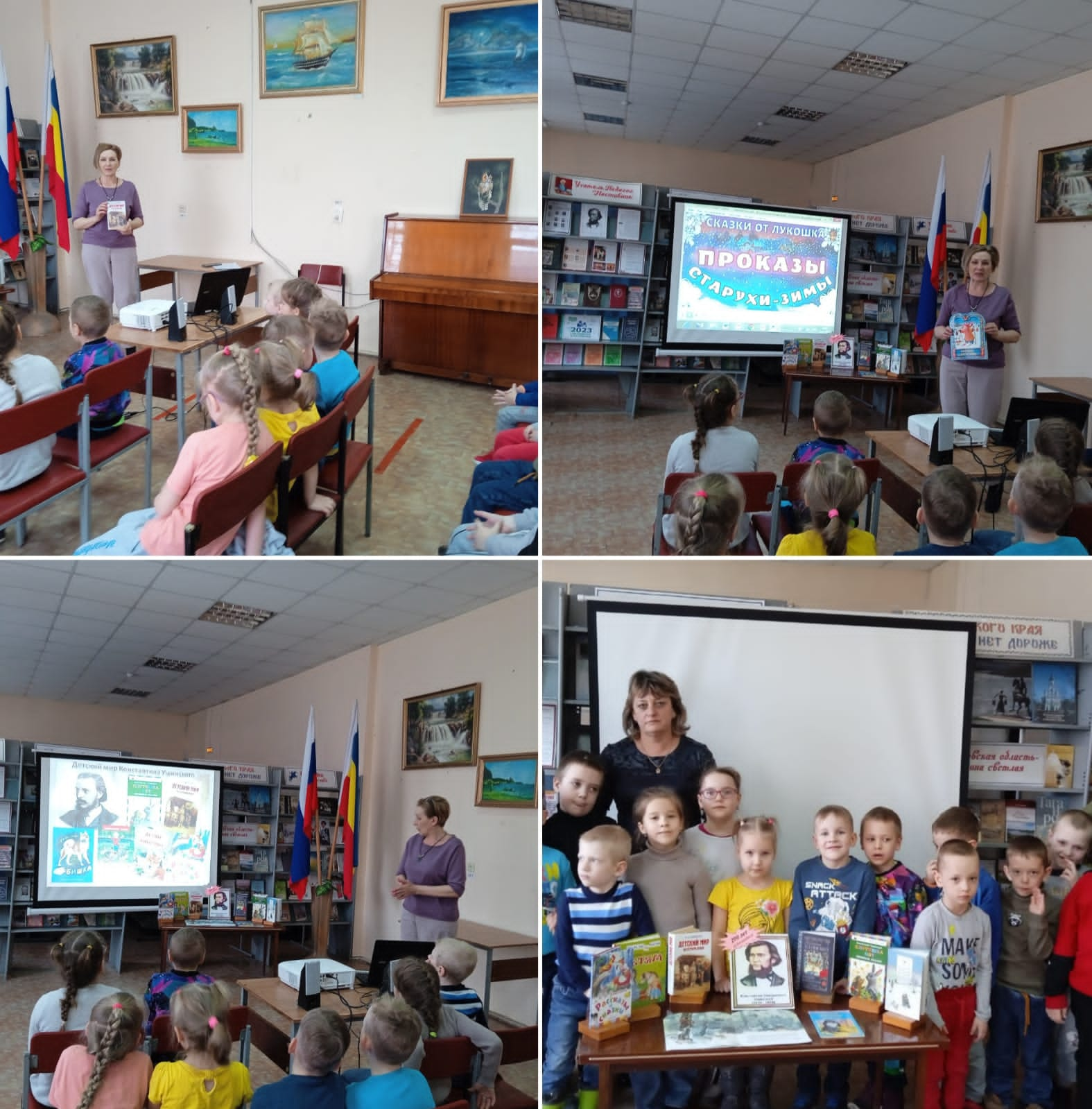 